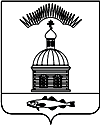 АДМИНИСТРАЦИЯ МУНИЦИПАЛЬНОГО ОБРАЗОВАНИЯГОРОДСКОЕ  ПОСЕЛЕНИЕ ПЕЧЕНГА ПЕЧЕНГСКОГО РАЙОНАМУРМАНСКОЙ ОБЛАСТИПОСТАНОВЛЕНИЕ(ПРОЕКТ) от 							                                                 № п. ПеченгаО   введении   в  действие  Плана   мероприятий по  обучению  работающего  и   неработающего населения           в        области       гражданской обороны и защиты населения муниципального образования    городское    поселение   Печенга на 2017- 2018 г.г.В соответствии  со ст. 4 Федерального закона от 21 декабря 1994 г. N 68-ФЗ "О защите населения и территорий от чрезвычайных ситуаций природного и техногенного характера", п. 18, п.п. "а" п.28 Постановления Правительства Российской Федерации от 30 декабря 2003 г. N 794 г. Москва "О единой государственной системе предупреждения и ликвидации чрезвычайных ситуаций" и п.1 ст.10 гл.2, п. 1,2 ст. 16 гл. 4 Закона мурманской области от 29.12.2004 № 585-ЗМО "О защите населения и территорий Мурманской области от чрезвычайных ситуаций природного и техногенного характера", руководствуясь Уставом городского поселения, администрация муниципального образования городское поселение Печенга,           ПОСТАНОВЛЯЕТ:               1.Утвердить План мероприятий по  обучению  работающего  и   неработающего населения           в        области       гражданской  обороны и защиты населения муниципального образования    городское    поселение   Печенга на 2017- 2018 г.г., согласно приложению.               2.Ввести в действие разработанный и утвержденный в установленном порядке План мероприятий по  обучению  работающего  и   неработающего населения           в        области       гражданской  обороны и защиты населения муниципального образования    городское    поселение   Печенга на 2017- 2018 г.г.               3. Ведущему специалисту по гражданской обороне, чрезвычайным ситуациям и пожарной безопасности, администрации муниципального образования городское поселение Печенга Храбрунову О.И.:               3.1. Организовать ознакомление с Планом мероприятий по  обучению  работающего  и   неработающего населения           в        области       гражданской  обороны и защиты населения муниципального образования    городское    поселение   Печенга на 2017- 2018 г.г.;               3.2. Один раз в год производить корректировку Плана мероприятий по  обучению  работающего  и   неработающего населения           в        области       гражданской  обороны и защиты населения муниципального образования    городское    поселение   Печенга на 2017- 2018 г.г.               4. Настоящее Постановление вступает в силу после его официального опубликования (обнародования).      5. Настоящее Постановление обнародовать в соответствии с Порядком опубликования (обнародования) муниципальных правовых актов органов местного самоуправления городского поселения Печенга.     6. Контроль за  исполнением настоящего постановления возложить на заместителя главы администрации МО г.п. Печенга.Глава   администрациимуниципального образованиягородское  поселение Печенга                                                             Н.Г. Жданова